Разделение мусора — практика сбора и сортировки мусора с учётом его происхождения и пригодности к переработке или вторичному использованию. Раздельный сбор мусора позволяет отделить перерабатываемые отходы от неперерабатываемых, а также выделить отдельные типы отходов, пригодные для вторичного использования. Эти действия позволяют не только вернуть в промышленный оборот максимум материалов, но и сократить расходы на вывоз мусора, его промышленное сепарирование, а также снизить углеродный след, общее загрязнение окружающей среды, в том числе сократить площадь мусорных полигонов. 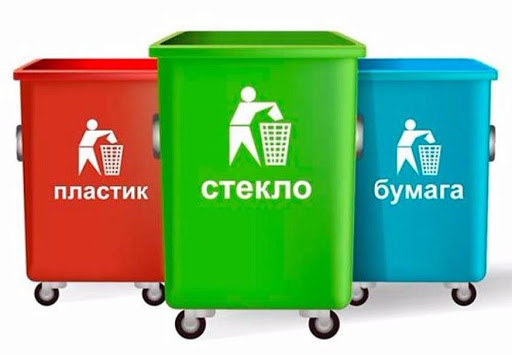 